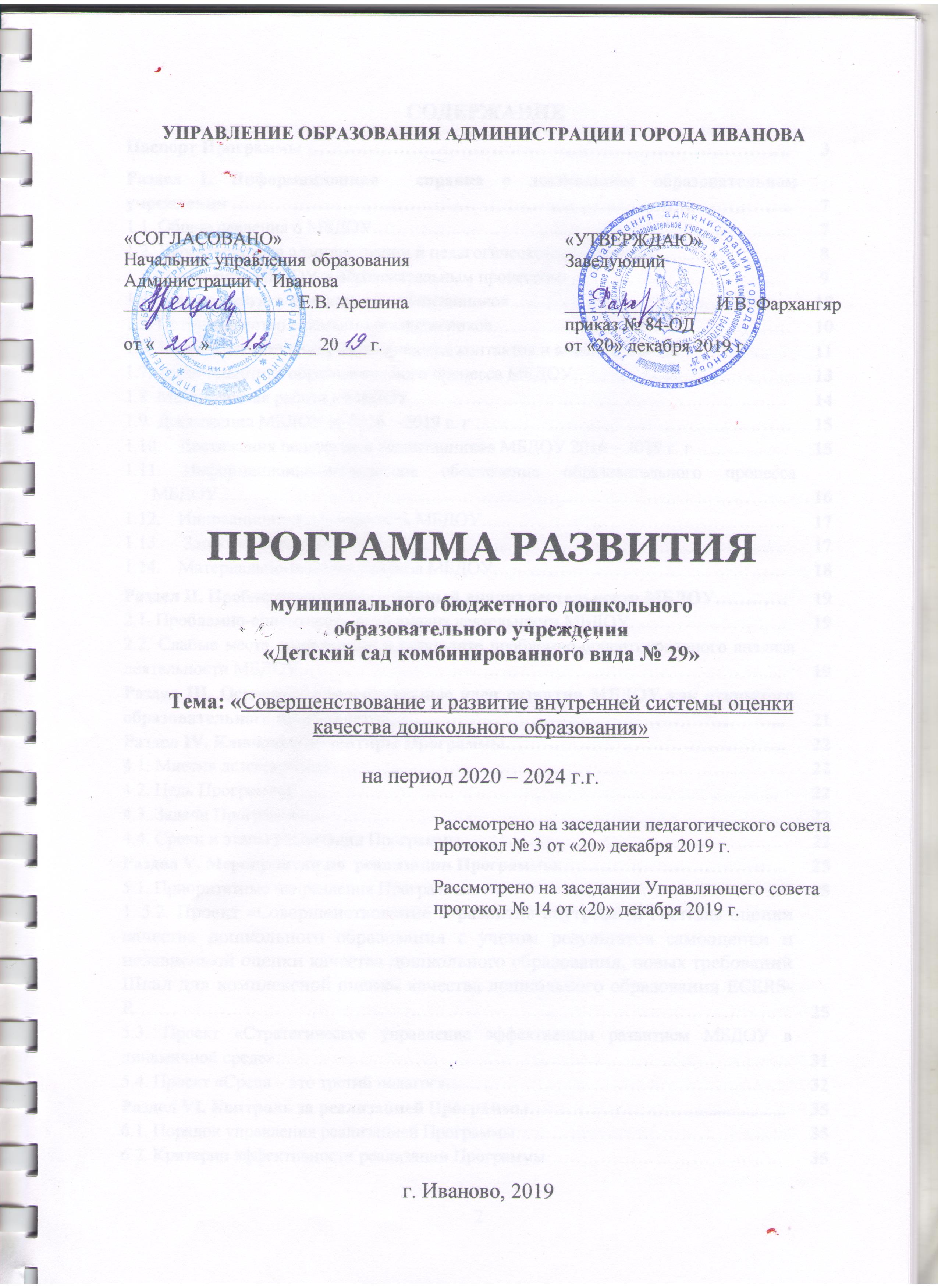 СОДЕРЖАНИЕПАСПОРТ ПРОГРАММЫРАЗДЕЛ I.ИНФОРМАЦИОННАЯ СПРАВКАО ДОШКОЛЬНОМ ОБРАЗОВАТЕЛЬНОМ УЧРЕЖДЕНИИОбщие сведения о МБДОУРежим работы МБДОУ установлен Учредителем, исходя из потребностей семей и возможностей бюджетного финансирования, и являются следующими:ежедневный график работы – с 7-00 до 19-00;продолжительность работы - 12 часов;пятидневная рабочая неделя;суббота, воскресенье, праздничные дни (установленные в соответствии с Трудовым кодексом РФ)  являются выходными днями.Работа специалистов МБДОУ осуществляется по графику, утверждаемому ежегодно в начале учебного года, заведующим с учетом запросов родителей (законных представителей).Характеристика администрации и педагогического коллективаУправленческие кадрыТаблица 1Всего по штату - 28 педагогов  (фактически на 01.12.2019 г. – 28 педагогов).Образовательный уровень педагоговТаблица 2Квалификационный уровень педагоговТаблица 3Характеристика педагогов по педагогическому стажу работыТаблица 4Награды и звания сотрудников МБДОУ Таблица 51.3. Управление МБДОУ и образовательным процессомСтруктура и органы управления образовательной организациейСхема 1рактеристика контингента воспитанников1.4. Характеристика контингента воспитанниковНа 01.12.2019 г. в МБДОУ функционирует 11 групп с общим контингентом 234 ребенка. Из них: 2 группы раннего возраста, 7 групп общеразвивающей направленности, 2 группы компенсирующей направленности для детей с тяжелыми нарушениями речи.Таблица 5Всего детей –234, из них мальчиков – 128, девочек – 106.1.5. Сотрудничество с семьями воспитанниковХарактеристика семей воспитанников: 90,5% семей являются полными; 9,5% - неполные;93% - работающие;6% - учащиеся;3% - безработные;11% - многодетные; 74% - один или оба родителя имеют высшее образование;20% - один или оба родителя имеют среднее профессиональное образование;6% - один или оба родителя имеют неполное высшее образованиеПедагоги МБДОУ уделяют большое внимание работе с семьями воспитанников, привлекая родителей (законных представителей) к активному участию  в образовательной деятельности МБДОУ. При этом решаются следующие задачи: приобщение родителей (законных представителей) к участию в жизни детского сада;изучение и обобщение лучшего опыта семейного воспитания;возрождение  традиций семейного воспитания;повышение педагогической культуры родителей (законных представителей).Схема 2.Схема 3.В МБДОУ используются разнообразные формы работы с семьями воспитанников, в том числе и активные:привлечение к образовательной деятельности МБДОУ;привлечение к участию в конкурсах и соревнованиях разного уровня;привлечение к независимой оценке качества дошкольного образования;Дни открытых дверей;деятельность детско-родительского клуба «Для активных детей и заботливых родителей»;мастер-классы;семинары-практикумы;консультации;ежегодное анкетирование при подготовке Отчета по самообследованию и др.1.6. Характеристика социума, творческие контакты и внешние связиОдним из путей повышения качества образования МБДОУ видит в установлении прочных связей с социумом. Это дает дополнительный импульс для духовного развития и обогащения личности ребенка с первых лет жизни, совершенствует конструктивные взаимоотношения с семьями воспитанников, строящиеся на основе социального партнерства. Одновременно этот процесс способствует росту профессионального мастерства всех педагогов МБДОУ, поднимает статус учреждения, указывает на особую роль его социальных связей в развитии каждой личности и тех взрослых, которые входят в ближайшее окружение ребенка. Коллектив МБДОУ строит связи с социумом на основе следующих принципов:Учета запросов общественности.Принятия политики детского сада социумом.Сохранения имиджа учреждения в обществе.Установления коммуникаций между детским садом и социумом. В настоящее время педагоги стремятся переосмыслить накопленный опыт и адаптируют его к современным условиям, дополняя новым содержанием. Педагогами разработана определенная дидактическая последовательность ознакомления дошкольников с социумом ближайшего окружения, которая успешно осуществляется на практике.Схема взаимодействия МБДОУ с социумомСхема 41.7. Характеристика образовательного процесса МБДОУОбразовательный процесс в МБДОУ организован в соответствии с Федеральным государственным образовательным стандартом дошкольного образования. Содержание образовательного процесса в группах общеразвивающей направленности определяется Образовательной программой дошкольного образования муниципального бюджетного дошкольного образовательного учреждения «Детский сад комбинированного вида № 29», в группах компенсирующей направленности – Адаптированной образовательной программой дошкольного образования муниципального бюджетного дошкольного образовательного учреждения «Детский сад комбинированного вида № 29»Образовательный процесс в МБДОУ на 99% обеспечен методической литературой, учебными и дидактическими пособиями, необходимыми для освоения воспитанниками образовательных областей Образовательных программ. Для этого постоянно приобретается современная методическая литература, обучающие компьютерные программы и комплексы, выписывается более 10 наименований периодической печати. Один раз в месяц педагоги имеют возможность пользоваться Интернет ресурсами МЦФР (электронные варианты журналов).Образовательная деятельность охватывает весь период пребывания ребенка в детском саду и не прерывается в ходе режимных моментов. Ежедневно реализуются все образовательные области согласно ФГОС дошкольного образования:«Социально-коммуникативное развитие»,«Познавательное развитие»,«Речевое развитие»,«Художественно-эстетическое развитие»,«Физическое развитие».Образовательные задачи реализуются через основные виды образовательной деятельности:совместную деятельность взрослого и детей как в рамках непрерывной образовательной деятельности (НОД), так и в ходе проведения режимных моментов (ОДРМ);самостоятельную деятельность детей;взаимодействие с семьями воспитанников.Организация образовательного процесса и развивающей предметно-пространственной среды в МБДОУ имеет следующие особенности:образовательный процесс строится по трем основным блокам: специально организованные занятия, совместная деятельность взрослого с ребенком, свободная самостоятельная деятельность детей;соблюдается баланс между организованной деятельностью, режимными моментами и самостоятельной деятельностью детей;организованные  занятия с детьми часто проводятся по подгруппам;в организации жизнедеятельности используется гибкий режим пребывания воспитанников с учетом потребностей родителей и детей в адаптационный период;построение развивающей предметно-пространственной (в том числе профориентационной) среды в группах с учетом принципов содержательной насыщенности, трансформируемости, полифункциональности, вариативности, доступности и безопасности;наличие Центров детской активности в каждой возрастной группе в соответствии с требованиями Образовательной программы и возрастными потребностями воспитанников: Центр «Природа и наука», Центр «Искусство», Центр «Театр», Центр «Конструирования», Центр «Мир профессий», Уголок уединения и т.д.;использование принципов и методов индивидуализации, индивидуального и дифференцированного подхода при выборе заданий и материала на занятиях, видов самостоятельной деятельности;используется модель личностно-ориентированного подхода при взаимодействии взрослого и ребенка;используются разные формы проведения развивающих занятий (НОД, экскурсии, квест-игры и т.д.);создана система физкультурно-оздоровительной работы (использование здоровьеразвивающей технологии на основе интеграции двигательной и познавательной деятельности детей дошкольного возраста, полоскание горла, хождение по массажным дорожкам, бодрящая и дыхательная гимнастика, мини-стадионы в группах, проведение «Дней Здоровья», спортивных праздников; использование в режиме дня детей психогимнастики, логоритмики, пальчиковой гимнастики, динамических пауз).использование нетрадиционных форм работы с родителями, в том числе интерактивных форм.1.8. Методическая работа в МБДОУВ МБДОУ сложилась система работы с молодыми специалистами. С 2011 г. работает «Клуб молодого педагога». Основная его цель – успешное прохождение процесса адаптации молодого педагога в профессии; повышение профессионализма молодого специалиста. Результатом планомерной работы является победа молодого педагога МБДОУ в муниципальном конкурсе профессионального мастерства «Педагогический дебют» в 2017 г.В период с 2016 г. по 2019 г.:19 педагогов повысили свою квалификационную категорию: 13 педагогов прошли аттестацию на высшую квалификационную категорию, 6 – на первую;28  педагогов повысили свой профессиональный уровень: 28 педагогов прошли курсы повышения квалификации в ОГАУ ДПО «Институт развития образования Ивановской области» по теме ФГОС дошкольного образования, 17 – межкурсовую подготовку в МБУ «Методический центр в системе образования» г. Иваново.1.9. Достижения МБДОУ за 2016 – 2019г.г.Муниципальный уровень:Первое место в рейтинге среди ДОУ города по итогам мониторинга качества образования (2017, 2018, 2019 г.г.)Муниципальная премия «Престиж» в области образования (2017, 2019 – Дипломант; 2017 – Лауреат).Региональный уровень:Конкурс «Территория педагогических инноваций» (2019 г., I место)Конкурс «Профориентационные проекты в дошкольном образовании» (2016 г., I место).Федеральный уровень:Всероссийский конкурс «Идеи дошкольного образования» (2016 г., I место).1.10. Достижения педагогов и воспитанников МБДОУ за 2016 – 2019 г.г.Результативное участие педагогов и воспитанников в конкурсах различного уровняТаблица 6Информационно-техническое обеспечение образовательного процесса МБДОУМБДОУ оснащено современным оборудованием: автоматизированных рабочих мест (АРМ) администрации – 5;АРМ администрации, подключенных к сети Интернет – 5;АРМ педагогов– 14;АРМ педагогов, подключенных к сети Интернет – 14;АРМ, установленных в помещениях для работы педагогов с детьми – 5;АРМ, имеющих выход в интернет, установленных в помещениях для работы педагогов с детьми – 5;количество кабинетов, оснащенных мультимедийным комплексом в составе: ПК с выходом в Интернет + печатающее устройство + интерактивная доска (экран) + проектор – 5;персональные компьютеры (ПК) (компьютеры, ноутбуки, нетбуки, и т.д.) – 27;ПК в образовательной организации, используемые в управлении– 5;ПК, используемых в образовательном процессе – 20;ПК, доступные для работы обучающихся – 20;ноутбуки (нетбуки) – 19;ПК, установленные на рабочих местах педагогов – 20;интерактивных досок – 4;мультимедийных проекторов – 6;МФУ – 11;принтеров – 6;локальная сеть - 1Информационную компетенцию 100% педагогов МБДОУ можно оценить как хорошую. Они являются уверенными пользователями ПК:количество членов администрации, владеющих ИКТ – 3;количество педагогов, владеющих ИКТ – 28;количество педагогов, применяющих ИКТ на занятиях с обучающимися – 28;количество педагогов, имеющих личные сайты и блоги - 141.12. Инновационная деятельность МБДОУМБДОУ активно занимается инновационной деятельностью:с 2017 г. МБДОУ – региональная инновационная площадка по теме «Проектирование развивающей предметно-пространственной среды дошкольной образовательной организации при реализации ФГОС дошкольного образования»;с 2017 г. МБДОУ – участник люнгитюдного исследования качества дошкольного образования в Российской Федерации (НИКО-дошколка);с  2019 г. МБДОУ – участник региональной лаборатории оценки и развития качества образования;с 2019 г. МБДОУ – стажировочная площадка ОГАУ ДПО «Институт развития образования Ивановской области» по теме: «Современные формы и методы ранней профориентации детей дошкольного возраста».1.13. Здоровье воспитанниковАдаптация детей к ДОУ (в %)Таблица 7Группы здоровья в (%)Таблица 8Результаты оздоровительной работыТаблица 91.14. Материально-техническая база МБДОУТаблица 10Детский сад оборудован системой голосового оповещения при пожаре, имеется 8 камер видеонаблюдения (4 внутренних, 4 наружных).РАЗДЕЛ II.ПРОБЛЕМНО-ОРИЕНТИРОВАННЫЙ АНАЛИЗДЕЯТЕЛЬНОСТИ МБДОУ2.1. Проблемно-ориентированный анализ деятельности МБДОУПроанализировав изменения, произошедшие в МБДОУ «Детский сад комбинированного вида № 29» за период 2014-2019 годов, изучив научно-методическую литературу, мы пришли к выводу, что наиболее эффективным инструментом для оценки качества дошкольного образования являются Шкалы ECERS-R. Они пригодны для использования не только специально обученными экспертами, но и руководителями ДОО для оценивания эффективности и повышения качества работы, а педагогами - для самооценки. С этой целью в детском саду создана рабочая группа, в которую вошли: заведующий, заместитель заведующего по учебно-воспитательной работе, музыкальный руководитель, инструктор по физической культуре, учитель-логопед, воспитатели, имеющие высшую квалификационную категорию. С 2017 г. МБДОУ принимает участие в лонгитюдном исследовании качества дошкольного образования» в рамках реализации проекта «Национальное исследование качества дошкольного образования (НИКО-дошколка)» на территории Ивановской области. Цель исследования - выявление тенденций в развитии дошкольной образовательной практики в Ивановской области и определение степени ее соответствия ФГОС дошкольного образования. Полученные результаты указывают как на сильные, так и на слабые моменты в работе МБДОУ, которые можно улучшить, используя административные, финансовые и педагогические ресурсы. Полученные результаты используются нами для корректировки мер, направленных на модернизацию дошкольного образования в соответствии с требованиями ФГОС дошкольного образования.Анализ данных показал, что по показателям среды и безопасности получились достаточно высокие результаты. Однако в части взаимодействия, уважения к разнообразию, а также в части гибкой и открытой среды обучения и инклюзии существует большой потенциал для развития. Одним из проблемных вопросов, который МБДОУ не может решить самостоятельно, является дефицит площадей помещений. Дефицит площадей отрицательно сказывается на возможности МБДОУ оборудовать достаточно Центров детской активности, мест для уединений и помещений для дополнительного образования.2.2. Слабые места, выявленные в результате проблемно-ориентированного анализа деятельности МБДОУОсновные проблемы МБДОУ «Детский сад комбинированного вида № 29»:Таблица 11Таким образом, выявленные проблемы позволяют сформулировать концепцию развития МБДОУ «Детский сад комбинированного вида № 29», определить цели, задачи,  «образ» желаемого результата.РАЗДЕЛ III.ОСНОВНЫЕ КОНЦЕПТУАЛЬНЫЕ ИДЕИ РАЗВИТИЯ МБДОУПО СОВЕРШЕНСТВОВАНИЮ ВНУТРЕНЕЙ СИСТЕМЫ ОЦЕНКИ КАЧЕСТВА ОБРАЗОВАНИЯАктуальность разработки Программы развития обусловлена модернизацией системы образования Российской Федерации. Программа ориентирована на разработку   системы  оценки  и развития качества деятельности МБДОУ на основе ФГОС дошкольного образования, в котором сказано, что стандарт является основой для объективной оценки образовательной деятельности  Организации» (пункт 1.7.4.). Актуальные направления изменений:повышение индивидуализации образования;смена акцентов в организации детской деятельности с инициативы взрослых на инициативу детей;переход от вербального обучения к познанию в действии;смена образовательной парадигмы: от формата фронтальных занятий с большой группой  к формату  деятельности; переход с учебно-дисциплинарной модели построения образовательного процесса и общения с детьми на личностно-ориентированную модель; обновление содержания образовательного процесса и внедрение новых образовательных технологий.Ключевая идея развития МБДОУ ориентирует коллектив на создание качественного образовательного пространства, способствующего развитию и саморазвитию всех участников образовательного процесса: педагогов, воспитанников и их родителей (законных представителей), что, безусловно, скажется на повышении качества образования.Основной вектор преобразований направлен на ориентацию развития индивидуальных личностных ресурсов ребенка, его творческих способностей и ведущих психических качеств. Личностно-ориентированный подход в центр образовательной системы ставит личность ребёнка, обеспечение комфортных, бесконфликтных и безопасных условий ее развития, реализации ее природных потенциалов. Таким образом, прежняя приоритетная ориентация образования только на цели государства сменяется личностной ориентацией.Существенные изменения в системе образования требуют изменений в квалификационном уровне педагогов. Современный педагог должен обладать многими качествами: компетентность, творчество, гуманность, нравственность, обладать точными знаниями современных педагогических технологий и умело их применять в своей работе.РАЗДЕЛ IV.КЛЮЧЕВЫЕ ОРИЕНТИРЫ ПРОГРАММЫ РАЗВИТИЯ4.1. Миссия детского садаМиссия детского сада  заключается в создании условий, обеспечивающих высокое качество результатов образовательного процесса по формированию ключевых компетенций дошкольников, опираясь на личностно-ориентированную модель взаимодействия взрослого и ребенка с учетом его психофизиологических особенностей и индивидуальных способностей.4.2. Цель ПрограммыЦелью Программы является создание условий для совершенствования и развития внутренней системы оценки качества дошкольного образования в МБДОУ «Детский сад комбинированного вида № 29» (по результатам самооценки, независимой оценки качества дошкольного образования и Шкал для комплексной оценки качества дошкольного образования ECERS-R).4.3. Задачи ПрограммыУказанная цель будет достигнута в процессе решения следующих задач:1.	Совершенствовать и развивать внутреннюю систему оценки качества дошкольного образования с учётом результатов самооценки, независимой оценки качества дошкольного образования и Шкал для комплексной оценки качества дошкольного образования ECERS-R.2.	Сформировать и апробировать новый инструментарий для оценки качества образования и интерпретации результатов.3. Модернизировать систему управления МБДОУ для принятия эффективных управленческих решений по результатам внутренней системы оценки качества образования.4. Совершенствовать развивающую предметно-пространственную (в том числе профориентационную) среду МБДОУ.4.4.Сроки и этапы реализации Программы Программа создана на период с 2020 года по 2024 год и включает следующие этапы реализации: 1. Организационный – продолжительность 1 год (2020 г.)Цель: подготовка ресурсов для реализации Программы развития.Задачи этапа: проанализировать состояние образовательного процесса в МБДОУ с целью выявления проблем в его содержании и реализации с учетом потребностей семей воспитанников и педагогов;привести в соответствие с новыми требованиями нормативно-правовые документы МБДОУ;проанализировать существующую в МБДОУ внутреннюю систему оценки качества дошкольного образования;сформировать новый инструментарий для оценки качества образования и интерпретации результатов.Ожидаемые результаты:Подготовлены ресурсы для реализации Программы.Приведены в соответствие с новыми требованиями нормативно-правовые документы МБДОУ.Детально проанализирована существующая в МБДОУ внутренняя система оценки и развития качества дошкольного образования.Сформирован новый инструментарий для оценки качества образования и интерпретации результатов.2. Основной – продолжительность 3 года (до 2021-2023 г.г.)Цель: практическая реализация Программы развитияЗадачи этапа: реализовать мероприятия по основным направлениям, определённым Программой развития; совершенствовать и развивать внутреннюю систему оценки качества дошкольного образования;апробировать новый инструментарий для оценки качества образования и интерпретации результатов; проводить отслеживание и корректировку мероприятий по реализации Программы развития в соответствии с результатами мониторинга;модернизировать систему управления МБДОУ для принятия эффективных управленческих решений по результатам внутренней системы оценки качества образования;внедрить современные образовательные технологии;совершенствовать развивающую предметно-пространственную (в том числе профориентационную) среду.Ожидаемые результаты:Реализованы мероприятия по основным направлениям, определённым Программой.Создана новая система оценки качества дошкольного образования.Апробирован новый инструментарий для оценки качества образования и интерпретации результатов.Проведена корректировка мероприятий по реализации Программы развития в соответствии с результатами самооценки и независимой оценки качества образования.Модернизирована система управления МБДОУ для принятия эффективных управленческих решений по результатам внутренней системы оценки качества образования.В практику работы МБДОУ внедрены современные образовательные технологии.Усовершенствована развивающая предметно-пространственная (в том числе профориентационную) среду.3. Оценочный – продолжительность 1 год (2024 г.)Цель:  выявление соответствия полученных результатов развития МБДОУ поставленным целям и задачам.Задачи этапа: провести анализ результатов реализации Программы развития, оценить её эффективность;представить аналитические материалы на педагогическом совете, Управляющем совете, общем собрании работников Учреждения, Совете родителей, разместить на сайте МБДОУ;определить проблемы для разработки новой Программы развития.Ожидаемые результаты:Проведен анализ результатов реализации Программы развития, дана оценка её эффективности.Аналитические материалы представлены на педагогическом совете, Управляющем совете, общем собрании работников Учреждения, совете родителей, размещены на сайте МБДОУ. Определены проблемы для разработки новой Программы развития.РАЗДЕЛ V. МЕРОПРИЯТИЯ ПО РЕАЛИЗАЦИИ ПРОГРАММЫ РАЗВИТИЯ Приоритетные направления Программы:1. Реализация проекта «Совершенствование и развитие внутренней системы оценки качества дошкольного образования с учётом результатов независимой оценки качества дошкольного образования, новых требований Шкал для комплексной оценки качества дошкольного образования ECERS-R».2. Реализация проекта «Среда - это «третий педагог»».3. Реализация проекта «Стратегическое управление эффективным развитием МБДОУ в динамичной среде».Данные приоритетные направления Программы развития соответствуют основным направлениям «Стратегия развития воспитания в Российской Федерации на период до 2025 года». 5.2. Проект «Совершенствование и развитие внутренней системы оценки качества дошкольного образования с учётом результатов самооценки и независимой оценки качества дошкольного образования, новых требований Шкал для комплексной оценки качества дошкольного образования ECERS-R».Сроки реализации: 2020-2024 г.г.Таблица 135.3. Проект «Стратегическое управление эффективным развитием МБДОУ в динамичной среде»Сроки реализации: 2020-2024 г.г.Таблица 145.4. Проект «Среда - это «третий педагог»Сроки реализации: 2020-2024 г.г.Таблица 15РАЗДЕЛ VI. КОНТРОЛЬ ЗА РЕАЛИЗАЦИЕЙ ПРОГРАММЫ6.1. Порядок управления реализацией Программы	Текущее управление Программой и контроль осуществляется администрацией МБДОУ.Цели контроля:1. 	Выявление эффективности процесса реализации Программы.2. Вскрытие проблем, определение причин их появления, проведение корректирующих воздействий, направленных на приведение промежуточных результатов реализации программы в соответствие с намеченными целями.Качество контроля за реализацией программы развития дошкольного учреждения достигается при соблюдении следующих условий:сформированность потоков информации;распределение полномочий сотрудников по сбору информации;высокий уровень компетентности контролирующих;своевременность переработки полученной информации;конструктивный характер анализа полученной информации;гласность контроля.По итогам каждого года реализации Программы для получения более достоверной информации о ходе реализации Программы развития и оптимизации деятельности по достижению ее задач осуществляется проводится промежуточный внутренний мониторинг эффективности, предполагающий включение исполнителей Программы в процессы контроля исполнения, анализа полученных результатов, выработки, принятия и реализации управленческих решений. После этого вносятся необходимые корректировки. Таким образом, в систему мероприятий по реализации программы включаются все участники образовательных отношений. Внутренний мониторинг осуществляется  ежегодно в мае. Форма – аналитический отчет о результатах реализации Программы. По завершении срока действия Программы проводится итоговый анализ ее реализации. 6.2. Критерии эффективности реализации ПрограммыСоздание новой внутренней системы оценки качества дошкольного образованияПовышение качества образования.Увеличение процента родителей, участвующих в независимой оценке качества образования.Совпадение данных самооценки с использованием Шкал для комплексной оценки качества дошкольного образования с результатами независимой оценки качества образования. Доступность среды, т. е трансформируемость (отклик на инициативу детей); выбор (возможность инициативного действия ребенка).Рост личных достижений всех участников образовательных отношений. Повышение уровня комфортности образовательной среды для всех участников образовательных отношений. Расширение сети социального партнерства.Паспорт Программы …………………………………………………………………….3Раздел I. Информационная  справка о дошкольном образовательном учреждении ……………………………………………………………………………….. Общие сведения о МБДОУ…………………………………………………………... Характеристика администрации и педагогического коллектива………………….Управление МБДОУ и образовательным процессом………………………………. Характеристика контингента воспитанников……………………………………… Сотрудничество с семьями воспитанников…………………………………………. Характеристика социума, творческих контактов и внешних связей……………… Характеристика образовательного процесса МБДОУ……………………………... Методическая работа в МБДОУ…………………………………………………….. Достижения МБДОУ за 2016 – 2019 г. г …………………………………………….Достижения педагогов и воспитанников МБДОУ 2016 – 2019 г. г……………. Информационно-техническое обеспечение образовательного процесса МБДОУ…………………………………………………………………………………Инновационная деятельность МБДОУ………………………………………….. Здоровье воспитанников………………………………………………………….Материально-техническая база МБДОУ…………………………………………77891010111314151516171718Раздел II. Проблемно-ориентированный анализ деятельности МБДОУ…………2.1. Проблемно-ориентированный анализ деятельности МБДОУ……………………..2.2. Слабые места, выявленные в результате проблемно-ориентированного анализа деятельности МБДОУ…………………………………………………………………......191919Раздел III. Основные концептуальные идеи развития МБДОУ как открытого образовательного пространства…………………………………...…………………...Раздел IV. Ключевые ориентиры Программы……………………………………….4.1. Миссия детского сада…………………………………………………………………4.2. Цель Программы………………………………………………..................................4.3. Задачи Программы…………………………………………………………………....4.4. Сроки и этапы реализации Программы……………………………………………..212222222222Раздел V. Мероприятия по  реализации Программы………………………………..5.1. Приоритетные направления Программы……………………………………………5.2. Проект «Совершенствование и развитие внутренней системы оценки качества дошкольного образования с учетом результатов самооценки и независимой оценки качества дошкольного образования, новых требований Шкал для комплексной оценки качества дошкольного образования ECERS-R……………………………………………………………………………………………...5.3. Проект «Стратегическое управление эффективным развитием МБДОУ в динамичной среде»…………………………………………………………………………5.4. Проект «Среда – это третий педагог»……………………………………………….2525253132Раздел VI. Контроль за реализацией Программы………………………....................6.1. Порядок управления реализацией Программы……………………………………...6.2. Критерии эффективности реализации Программы…………………………………353535Наименование Программы Программа развития муниципального бюджетного дошкольного образовательного учреждения «Детский сад комбинированного вида № 29», тема: «Совершенствование и развитие системы внутренней оценки качества дошкольного образования» на период 2020 – 2024 г.г.Нормативные основы разработки Программы Федеральный закон «Об образовании в Российской Федерации» № 273-ФЗ от 29.12. 2013; Стратегия развития воспитания в Российской Федерации на период до 2025 г., утвержденная распоряжением правительства Российской Федерации от 25.05.2015 № 996-р;Гигиенические требования к условиям обучения школьников в современных образовательных учреждениях различного вида (СанПин 2.4.1.3049-13) с изменениями и дополнениями; Федеральный государственный образовательный стандарт дошкольного образования(ФГОС ДО); Порядок организации и осуществления образовательной деятельности по основным общеобразовательным программам – образовательным программам дошкольного образования, утвержденный приказом Министерства образования и науки Российской Федерации от 30.08.2013 № 1014;Профессиональный стандарт «Педагог (педагогическая деятельность в сфере дошкольного, начального общего, основного общего, среднего общего образования) (воспитатель, учитель);Шкалы для комплексной оценки качества дошкольного образования ECERS-R;Государственная программа «Развитие образования Ивановской области», утвержденная постановлением Правительства Ивановской области от 13.11.2013 № 450-п;Постановление Правительства Ивановской области от 06.12.2017 № 457-п «О внесении изменений в постановление Правительства Ивановской области от 13.11.2013 № 450-п «Об утверждении государственной программы «Развитие образования Ивановской области»;Муниципальная программа «Развитие образования города Иванова» на 2019-2024 г.г., утвержденная постановлением Администрации г. Иванова от 13.11.2018 № 1496;Ведомственная целевая программа «Создание материально-технических условий для получения качественного образования в муниципальных образовательных учреждениях города Иванова», утвержденная постановлением Администрации г. Иванова от 15.10.2012 (ред. от 01.03.2013);Устав муниципального бюджетного дошкольного образовательного учреждения «Детский сад комбинированного вида № 29».Заказчик Программы Муниципальное бюджетное дошкольное образовательное учреждение «Детский сад комбинированного вида № 29»Разработчик Программы Рабочая группа муниципального бюджетного дошкольного образовательного учреждения «Детский сад комбинированного вида № 29» (по Приказу от 30.08.2019 г. № 48/3-ОД).Основная цель Программы Создание условий для совершенствования и развития внутренней системы оценки качества дошкольного образования в МБДОУ «Детский сад комбинированного вида № 29» (по результатам независимой оценки качества дошкольного образования и Шкал для комплексной оценки качества дошкольного образования ECERS-R).Основные задачи Программы Совершенствовать и развивать внутреннюю систему оценки качества дошкольного образования с учётом результатов самооценки, независимой оценки качества дошкольного образования, новых требований Шкал для комплексной оценки качества дошкольного образования ECERS-R.Сформировать и апробировать новый инструментарий для оценки качества  образования и интерпретации результатов.Модернизировать систему управления МБДОУ для принятия эффективных управленческих решений по результатам внутренней системы оценки качества образования.Совершенствовать развивающую предметно-пространственную (в том числе профориентационную) среду МБДОУ.Сроки и этапы реализации Программы Программа реализуется в 2020 – 2024 г.г.Организационный – продолжительность 1 год (2020 г.)Цель: подготовка ресурсов для реализации Программы развития.Задачи этапа: проанализировать состояние образовательного процесса в МБДОУ с целью выявления проблем в его содержании и реализации с учетом потребностей семей воспитанников и педагогов;привести в соответствие с новыми требованиями нормативно-правовые документы МБДОУ;проанализировать существующую в МБДОУ внутреннюю систему оценки качества дошкольного образования;сформировать новый инструментарий для оценки качества  образования и интерпретации результатов.Основной – продолжительность 3 года (до 2021-2023 г.г.)Цель: практическая реализация Программы развитияЗадачи этапа: реализовать мероприятия, определённые Программой развития; совершенствовать и развивать внутреннюю систему оценки качества дошкольного образования;модернизировать развивающую предметно-пространственную (в том числе профориентационную) среду; проводить отслеживание и корректировку мероприятий по реализации Программы развития в соответствии с результатами самооценки, независимой оценки качества образования;апробировать новый инструментарий для оценки качества образования и интерпретации результатов; модернизировать систему управления МБДОУ для принятия эффективных управленческих решений по результатам внутренней системы оценки качества образования;внедрить в практику работы МБДОУ современные образовательные технологии;совершенствовать развивающую предметно-пространственную (в том числе профориентационную) среду.Оценочный – продолжительность 1 год (2024 г.)Цель:  выявление соответствия полученных результатов по основным направлениям развития МБДОУ поставленным целям и задачам. Задачи этапа: провести анализ результатов реализации Программы развития, оценить её эффективность;представить аналитические материалы на педагогическом совете, Управляющем совете, общем собрании работников Учреждения, Совете родителей, разместить на сайте МБДОУ;определить проблемы для разработки новой Программы развития.Исполнители программыМуниципальное бюджетного дошкольного образовательного учреждения «Детский сад комбинированного вида № 29».Источники финансирования Программы Источники финансирования Программы: средства муниципального бюджета; внебюджетные средства (платные образовательные услуги, участие в конкурсах и грантах, спонсорская помощь).Ожидаемые конечные результаты реализации Программы 1. Апробирована и внедрена новая система внутренней оценки качества дошкольного образования с учётом результатов самооценки и независимой оценки качества дошкольного образования, требований Шкал для комплексной оценки качества дошкольного образования ECERS-R, которая обеспечит эффективность развития МБДОУ в инновационном режиме.2. Сформирован и апробирован новый инструментарий для оценки качества образования и интерпретации результатов.3. Модернизирована система управления МБДОУ для принятия эффективных управленческих решений по результатам системы внутренней оценки качества образования.4. Модернизирована развивающая предметно-пространственная (в том числе профориентационная) среда МБДОУ.Система организации контроля за исполнением Программы Контроль за исполнением Программы развития осуществляет администрация МБДОУ.По итогам каждого года реализации Программы проводится промежуточный мониторинг эффективности, вносятся необходимые корректировки. По завершении срока действия Программы проводится итоговый анализ ее реализации. Программа принята На заседании педагогического советапротокол № 3 от «2» декабря 2019 г.На заседании Управляющего советапротокол № 14 от «20» декабря 2019 г.Наименование МБДОУ (вид) – документ, подтверждающий статусМуниципальное бюджетное дошкольное образовательное учреждение «Детский сад комбинированного вида № 29»- Лицензия на образовательную деятельность № 1209 от 19.06. 2014 г.Историческая справкаМуниципальное бюджетное дошкольное образовательное учреждение «Детский сад комбинированного вида № 29» функционирует с 1 сентября 1988 года.  До 1993 года детский сад находился в ведении фабрики «Красная Талка». В 2000 году произошло слияние двух учреждений, и Детский сад № 29 вошел в состав образовательного комплекса при Гимназии № 23. В 2004 году в результате реорганизации детский сад становится самостоятельным учреждением. В июне 2007 г. учреждению присвоен статус МДОУ комбинированного вида.Тип зданияДошкольное учреждение расположено внутри жилого комплекса, на расстоянии от промышленных предприятий. Детский сад представляет собой отдельно стоящее типовое двухэтажное здание. Адрес, электронная почта, телефон/факс,сайтАдрес: 153005, г. Иваново, ул. Шошина, д. 15а Адрес электронной почты:dou29@ivedu.ruТелефон/факс: (4932) 37-81-03Официальный сайт: http://dou29.ivweb.ru/Учредительуправление образования Администрации города ИвановаАдрес: 153000, г. Иваново, пл. Революции, д.6Телефон/факс: (4932) 30-86-52№ п/пФ.И.О.ДолжностьОбщийадминист-ративный стажСтаж работы в данном учреждении в данной должностиОбразо-вание1.Фархангяр Илона Владимировназаведующий 2718Высшее2. Макарьева Ольга Юрьевназаместитель заведующего по учебно-воспитательной работе99Высшее3.Тарасова Галина Леонидовназаместитель заведующего по административно-хозяйственной работе1010Среднее профессиональноеОбразованиеЧисло  педагогов/%Высшее педагогическое17 человек (62%)Среднее специальное (педагогическое)11 человек (38%)Квалификационная  категорияЧисло  педагогов/%Высшая категория13 человек (47%)Первая категория6 человек (21%)Соответствие занимаемой должности4 человека (14%)Без категории5 человек (18%)Наименование показателейЧисло педагогов/%До 5 лет6 человек (21%)От 5 до 10 лет6 человек (21%)От 10 до 20 лет11 человек (40%)20 лет и более5 человек (18%)НаградыКоличествоПочетный работник образования РФ2Грамота Министерства образования и науки РФ8Благодарность Департамента образования Ивановской области8Почетная грамота Главы города Иванова3Благодарность Главы города Иванова5Благодарность Ивановской городской Думы3Почетная грамота Ивановской городской Думы4Диплом Ивановской городской Думы3Грамота Управления образования администрации города Иванова17Звание «Ветеран труда»5№ Возрастная группаКоличество детей1.Группа раннего возраста192.Группа раннего возраста213.Вторая младшая группа234.Средняя группа245.Средняя группа236. Старшая группа217. Старшая группа238.Старшая логопедическая группа189.Подготовительная группа2110.Подготовительная группа2211.Подготовительная логопедическая  группа19Сотрудничество – это общение на равных, где ни одной из сторон взаимодействия не принадлежит указывать, контролировать, оцениватьВзаимодействие – способ организации совместной деятельности, которая осуществляется на основании социальной перцепции и с помощью общенияОткрытость работы детского сада для семьи Сотрудничествопедагогов и родителей (законных представителей) в воспитании детейСоздание единой развивающей среды,обеспечивающей одинаковые подходы к развитию ребенка в семье и в детском саду ВоспитанникиПедагоги ДОУМуниципальный уровеньМуниципальный уровеньКонкурс «Стань заметней на дороге!» (2018, 2019 г.г., Дипломант)Муниципальный конкурс «Стратегия успеха» (2019 г., 3 Дипломанта)Интеллектуальный конкурс для детей дошкольного возраста «IT-детка» (2018 г., 2017 г., I место)2. Конкурс на получение денежного поощрения лучшим работникам муниципальных дошкольных образовательных учреждений (2018 г. – 5  победителей, 2019 г. – 4 победителя) Турнир Смешариков, олимпиада для дошкольников «5+ (2019 г., 2017 г., Дипломант)3. Конкурс «Педагог года» (2019 г., Дипломант)Фестиваль «Горжусь тобой, моя Россия!» (2019 г., I место)Городской конкурс «Лучший краеведческий уголок» (2018 г., II место)Спартакиада «Малышок» (2019 г., III место)6. Муниципальный конкурс «Педагогический дебют» (2017 г., победитель)Городской конкурс «По странам и континентам» (2018 г., I место)7. Муниципальный конкурс «Лучший уголок для родителей» (2017 г., I место)Фестиваль маленьких вокалистов «Светлячок» (2018 г., 2016 г. – I место, 2017 г. – II место)8. Муниципальный конкурс «Стратегия успеха» (2017 г. – I место;2017, 2016 г.г. -Дипломант)Городской конкурс детского рисунка «Я рисую выборы» (2017 г., I место)9. Муниципальный конкурс «Лучший уголок для родителей» (2016 г., I место)Городской конкурс поделок из бросового материала «Понарошкин мир» (2016 г., I место)9. Муниципальный конкурс «Лучший уголок для родителей» (2016 г., I место)Региональный  уровеньРегиональный  уровеньОбластной фестиваль маленьких вокалистов «Светлячок» (2019 г, I место)Региональный этап VII Всероссийского конкурса «Воспитатели России» 2018 г. –II, III место; 2019 г. –I место)Областной Фестиваль «Тебе, любимый писатель» (2019 г., I, II, III место)VII открытый региональный конкурс «Учитель физической культуры XXI века» (2019 г., II место)Областной творческий конкурс книжных закладок «Любимой книге дарю…» (2018 г.,  II место)VII открытый региональный конкурс «Учитель физической культуры XXI века» (2019 г., II место)Областной конкурс «Покормите птиц» (2017 г., I место)VII открытый региональный конкурс «Учитель физической культуры XXI века» (2019 г., II место)5. Региональный выставочный проект «Моя книга» (2016 г., победители)VII открытый региональный конкурс «Учитель физической культуры XXI века» (2019 г., II место)6. Областной смотр-конкурс детско-юношеского творчества на противопожарную тематику «Пожар в мире» (2016 г, II место)VII открытый региональный конкурс «Учитель физической культуры XXI века» (2019 г., II место)Всероссийский уровеньВсероссийский уровеньВсероссийский турнир способностей «РостОК - UNICУм» (2017 г. - I, II и III место)Всероссийский конкурс стипендий и грантов им. Л.С. Выготского (2017 г., победитель)Всероссийский турнир способностей «РостОК - UNICУм» (2017 г. - I, II и III место)2. Всероссийский конкурс «Мои инновации в образовании» (2017 г., II место)Учебный годБлагоприятный тип течения адаптацииСреднийНеблагоприятный2016-20179015 -2017-201887 13 -2018-2019982 -Учебный годI группаII группаIII группаIV группа2016-201722591722017-201818661422018-20192059192Показатели2016-20172017-20182018-2019Пропуски детей по болезни (всего)225624122386Пропуски детей по болезни (на одного ребенка)12,011,511,0НаименованиеПлощадь, м²11 групповых комнат с отдельными спальнями1037,9Физкультурно-оздоровительно-образовательный Центр «Планета здоровья»71,6Музыкальный зал71,5Медицинский блок54,1Методический кабинет14,22 логопедических кабинета27,2Кабинет психолога, комната конструирования «Город мастеров»14,7Сенсорная комната «Светлячок»13,2Экологическая комната «Тополек»16,4ИЗО-студия «Волшебная кисточка», музыкально-театральная студия «Волшебный мир», гримерная, костюмерная52,3Комната «Умка», комната патриотического воспитания5,1Библиотека, кабинет английского языка2,9Спортивная площадка1200Площадка по ПДД600Метеостанция7,5ПроблемыСпособы решенияСовершенствование и развитие внутренней системы оценки качества дошкольного образования с учётом результатов независимой оценки качества дошкольного образования, новых требований Шкал для комплексной оценки качества дошкольного образования ECERS-RСовершенствование и развитие внутренней системы оценки качества дошкольного образования с учётом результатов независимой оценки качества дошкольного образования, новых требований Шкал для комплексной оценки качества дошкольного образования ECERS-R1. Отсутствие достоверного инструментария для оценки качества образования и интерпретации результатов.Создание новой модели внутренней системы оценки и развития качества образования по  шкалам ECERS-R .2. Недостаточный уровень включенности участников образовательных отношений (педагогов, родителей, социальных партнеров) в систему оценки качества образования.Создание модели привлечения педагогов,  родителей и социальных партнеров к независимой оценки качества образования. Постоянное расширение внешних связей.Среда - это «третий педагогСреда - это «третий педагогЗоны неблагополучия, выявленные в результате комплексной оценки качества дошкольного образования с помощью  шкала ECERS-R:возможность для уединения;возможность общаться с педагогом индивидуально;нерегламентированное общение;свободная игра;доступность материалов;содействие принятию многообразия1. Систематизировать материалы исследования по шкалам ECERS-R .2. Дизайнер группы – Ребенок.3. Приоритет в образовательной деятельности  - это развитие инициативности и самостоятельности детей.4. Источник знаний – СРЕДА, а не педагог.5. Трансформируемость среды: отклик на инициативу детей. 2. Создание пространства детской реализацииСоздание специального образовательного пространства  для развития целостной личности детей,  где взрослый будет помогать ребенку реализовывать его замысел.3. Создание условий для становления личности воспитанниковСоздание максимально разнообразной развивающей предметно-пространственной (в том числе профориентационной) среды.                                                                                                Стратегическое управление эффективным развитием МБДОУ в динамичной среде    Стратегическое управление эффективным развитием МБДОУ в динамичной средеБыстрые изменения федерального законодательства.Наличие возможной непредусмотренности отдельных локальных актов на момент разработки и внедрения Программы.Приведение нормативно-правовой базы в соответствие с действующим законодательством. Включение этого показателя в систему внутренней оценки качества образования.№ п/п  Мероприятие Мероприятие Мероприятие Сроки ОтветственныеПланируемые результаты Организационная деятельность Организационная деятельность Организационная деятельность Организационная деятельность Организационная деятельность Организационная деятельность Организационная деятельность 1.1.Формирование блока нормативных актов, регулирующих функционирование дошкольного учреждения и приложений к ним.Мониторинг эффективности внутренней системы оценки качества дошкольного образования.Разработка мероприятий для совершенствования внутренней системы оценки качества образования. Формирование блока нормативных актов, регулирующих функционирование дошкольного учреждения и приложений к ним.Мониторинг эффективности внутренней системы оценки качества дошкольного образования.Разработка мероприятий для совершенствования внутренней системы оценки качества образования. Январь  2020 г.администрация МБДОУПодготовлены приказы: о назначении ответственного за реализацию проекта «Создание системы оценки и развития качества дошкольного образования».Утвержден состав рабочей группы.Сформирован пакет нормативно-правовых и инструктивных материалов по управлению проектом.Выявлены сильные и слабые стороны внутренней системы оценки качества дошкольного образования.2. 2.  Цикл 	обучающих семинаров для педагогов «Критерии и показатели качества работы дошкольной образовательной организации. Шкалы ECERS-R» Занятие 1. «Работа с понятиями «Качество»: качество образования, качество деятельности и др. Критерии и показатели качества образовательной деятельности Цикл 	обучающих семинаров для педагогов «Критерии и показатели качества работы дошкольной образовательной организации. Шкалы ECERS-R» Занятие 1. «Работа с понятиями «Качество»: качество образования, качество деятельности и др. Критерии и показатели качества образовательной деятельностиФевраль  2020 г.заместитель заведующего по УВР;рабочая группа педагогов У педагогов актуализированы понятия, связанные с качеством образования. Раскрыта система критериев и показателей оценки качества деятельности ДОО.Педагоги ознакомлены со шкалами ECERS-R как одним из способов оценки качества работы ДОО.  2. 2. Занятие 2. «Инструментарий оценки образовательной среды детского сада (Шкалы ECERS-R) и его возможности для повышения качества образования» Занятие 2. «Инструментарий оценки образовательной среды детского сада (Шкалы ECERS-R) и его возможности для повышения качества образования» Март  2020 г.заместитель заведующего по УВР; рабочая группа педагоговУ педагогов сформирована мотивация на использование инновационной практики использования Шкал ECERS-R2. 2. Занятие 3. Просмотр и анализ видеоматериалов «Результаты апробации Шкал для комплексной оценки образовательной среды ECERS-R в детских садах»Занятие 3. Просмотр и анализ видеоматериалов «Результаты апробации Шкал для комплексной оценки образовательной среды ECERS-R в детских садах»Апрель2020 г.заместитель заведующего по УВР; рабочая группа педагоговРазработка, реализация и презентация собственных проектов, ресурсов на основе полученного опыта 2. 2. Занятие 4. «Организация развивающей предметно-пространственной среды (в том числе профориентацион-ной) среды ДОО»Занятие 4. «Организация развивающей предметно-пространственной среды (в том числе профориентацион-ной) среды ДОО»Май2020 г.Разработка, реализация и презентация собственных проектов, ресурсов на основе полученного опыта 3.3. Формирование рабочей группы из числа сотрудников ДОО и родителей для разработки и апробации новой внутренней системы оценки и развития качества дошкольного образования Формирование рабочей группы из числа сотрудников ДОО и родителей для разработки и апробации новой внутренней системы оценки и развития качества дошкольного образованияМарт2020 г.администрация МБДОУ;педагоги;родителиИспользование собственного потенциала и ресурсов из числа сотрудников и родителей 4.4.Формирование и использование механизмов привлечения общественности к оценке качества образования на уровне УчрежденияФормирование и использование механизмов привлечения общественности к оценке качества образования на уровне УчрежденияМарт2020 г.администрация МБДОУсформированы механизмы привлечения общественности к оценке качества образования на уровне Учреждения5.5. Самоанализ развивающей предметно-пространственной среды с использованием шкал ECERS-R в группах Самоанализ развивающей предметно-пространственной среды с использованием шкал ECERS-R в группахМарт2020 г.администрация МБДОУ;педагоги;родителиОценка качества работы ДОО в условиях реализации ФГОС ДО.Созданы условия для оптимизации и совершенствование развивающей предметно-пространственной (в том числе профориентационной) среды в соответствии со Шкалами ECERS-R6.6. Заседания рабочей группы: планирование, корректировка, совершенствование системы мониторинга деятельности, обсуждение полученных результатов  Заседания рабочей группы: планирование, корректировка, совершенствование системы мониторинга деятельности, обсуждение полученных результатов Февраль, апрель,июнь, сен-тябрь ноябрь2020 г.администрация МБДОУ;педагоги;родителиОрганизована система мониторинга качества образования; осуществлен сбор, обработка и хранение информации.Размещение на официальном сайте, стендах ДОО нормативно-правовых актов, методических документов.Отчет о результатах деятельности в рамках проекта7.7. Тематические курсы повышения квалификации  Тематические курсы повышения квалификации Август-сен-тябрь2020 г.заместитель заведующего по УВРПовышение квалификации педагогов: по использованию Шкал для комплексной оценки качества образования ECERS-R 8.8.Анкетирование родителей (законных представителей)Анкетирование родителей (законных представителей)Ежегод-но май, сентябрьадминистрация МБДОУПроведен анализ 	степени удовлетворенности родителей (законных представителей) качеством предоставляемых образовательных услуг, включенности родителей (законных представителей) в оценку качества образования Родители 	ориентируются 	в качестве предоставляемых услуг9.9.Организация консультативной помощи сотрудникам ДОО по вопросам реализации проекта Организация консультативной помощи сотрудникам ДОО по вопросам реализации проекта В течение года, по потреб-ностям2020-2024 г.г.администрация МБДОУ;педагогиПедагоги позитивно реагируют на реализацию эксперимента; выстраивают свои предложения в соответствии с планом мероприятий;  нацелены на развитие ДОО10.10.Участие в мероприятиях ОГАУ ДПО «Институт развития образования Ивановской области» с участниками региональными площадками (РИП) Ивановской областиУчастие в мероприятиях ОГАУ ДПО «Институт развития образования Ивановской области» с участниками региональными площадками (РИП) Ивановской области2020 г.администрация МБДОУ;педагогиПовышение квалификации сотрудников ДОО11.11. Обмен опытом работы между (РИП) Ивановской области Обмен опытом работы между (РИП) Ивановской области2020 г.администрация МБДОУ;педагогиПовышение уровня компетентности педагогов Информационно-методическая деятельностьИнформационно-методическая деятельностьИнформационно-методическая деятельностьИнформационно-методическая деятельностьИнформационно-методическая деятельностьИнформационно-методическая деятельностьИнформационно-методическая деятельность1.1.Разработка и реализация комплексного плана реализации проекта Разработка и реализация комплексного плана реализации проекта Январь2020 г.администрация МБДОУОпределение пошагового механизма реализации проекта.Сформированы информационно-методические материалы по результатам внутренней оценки качества образования 1.1.Создание информационного ресурса по вопросам реализации проекта на сайте МБДОУ Создание информационного ресурса по вопросам реализации проекта на сайте МБДОУ Февраль 2020 г.администрация МБДОУОбеспечение информационной доступности МБДОУ2.2.Разработка методических рекомендаций: «Современные требования к дошкольному образованию» «Создание развивающей предметно-пространственной (в том числе профориентационной) среды  в условиях ФГОС ДО» «ECERS - инструмент оценки качества образовательной среды в детском саду» Разработка методических рекомендаций: «Современные требования к дошкольному образованию» «Создание развивающей предметно-пространственной (в том числе профориентационной) среды  в условиях ФГОС ДО» «ECERS - инструмент оценки качества образовательной среды в детском саду» Февраль2020 г.Апрель 2020 г.Сен-тябрь2020 г.заместитель заведующего по УВРОбеспечено научно-методическое сопровождение образовательного процесса.Методическая помощь при реализации образовательных потребностей и затруднений педагогов 3.3.Создание банка данных методической литературы, материалов Создание банка данных методической литературы, материалов В течение 2020 – 2024 г.г.заместитель заведующего по УВРПовышение профессиональной компетентности педагогов, обеспечение информационной доступности.Методическая помощь при реализации образовательных потребностей и затруднений педагогов.Реализована система мероприятий по совершенствованию и развитию внутренней системы оценки и развития качества дошкольного образованияАналитическая деятельностьАналитическая деятельностьАналитическая деятельностьАналитическая деятельностьАналитическая деятельностьАналитическая деятельностьАналитическая деятельность1.1.1. Определение состояния материально-технической базы Январь 2020 г.администрация МБДОУВыявлены перспективы и проблемы материально-технической базы.2.2.2.Оценка подготовленности и сплоченности коллектива ДОО, степень его мотивации и иных показателей как условие эффективности продолжения работы в рамках реализации Программы Февраль2020 г.администрация МБДОУВыявлены индивидуальные профессиональные затруднения у педагогов ДОО при осуществлении оценки качества дошкольного образования.Профессиональное развитие педагогов333 Проведение комплексной оценки эффективности внутренней системы оценки и развития качества дошкольного образованияДекабрь2020 -2024 г.г.администрация МБДОУ;педагоги;родителиВнесены корректировки в Программу развития, выявлены причины недостаточной эффективности по отдельным показателям на основе независимой оценки качества дошкольного образования.4. 4. 4. Транслирование опыта работы МБДОУ по совершенствованию и развитию внутренней системы оценки и развития качества дошкольного образования2021-2024 г.г.администрация МБДОУ;педагогиОпыт работы МБДОУ по совершенствованию и развитию внутренней системы оценки и развития качества дошкольного образования представлен на разных уровнях№ п/п  Мероприятие Сроки ОтветственныеПланируемые результаты Создание нормативно-правовой основы для реализации стратегического управления эффективным развитием МБДОУСоздание нормативно-правовой основы для реализации стратегического управления эффективным развитием МБДОУСоздание нормативно-правовой основы для реализации стратегического управления эффективным развитием МБДОУСоздание нормативно-правовой основы для реализации стратегического управления эффективным развитием МБДОУСоздание нормативно-правовой основы для реализации стратегического управления эффективным развитием МБДОУ1.Обновление нормативно-правовой базы2020-2024 г.г.администрация МБДОУобновлена нормативно-правовая база МБДОУ;актуализирована деятельность управленческой команды, проблемно-творческих групп педагогов, органов самоуправления (Управляющего совета, педагогического совета, общего собрания работников Учреждения, совета родителей)2. Разработка нормативных и планирующих документов, регулирующих стратегическое управление эффективным развитием МБДОУ в динамичной среде2020-2024 г.г.администрация МБДОУобновлена нормативно-правовая база МБДОУ;актуализирована деятельность управленческой команды, проблемно-творческих групп педагогов, органов самоуправления (Управляющего совета, педагогического совета, общего собрания работников Учреждения, совета родителей)3.Разработка плана мониторинговых мероприятий по выполнению Программы развития2020-2024 г.г.администрация МБДОУобновлена нормативно-правовая база МБДОУ;актуализирована деятельность управленческой команды, проблемно-творческих групп педагогов, органов самоуправления (Управляющего совета, педагогического совета, общего собрания работников Учреждения, совета родителей)Обеспечение нововведений и организационных изменений для эффективного развития МБДОУОбеспечение нововведений и организационных изменений для эффективного развития МБДОУОбеспечение нововведений и организационных изменений для эффективного развития МБДОУОбеспечение нововведений и организационных изменений для эффективного развития МБДОУОбеспечение нововведений и организационных изменений для эффективного развития МБДОУ1.Разработка и апробация механизма стратегического управления МБДОУ на основе использования современных технологий2020-2024 г.г.администрация МБДОУСоздана модель стратегического управления.Администрация МБДОУ овладела и использует современные управленческие технологии.Наблюдается положительная динамика ресурсного обеспечения эффективности развития МБДОУ2.Создание системы ресурсного обеспечения (информационного, кадрового, финансового, материального) эффективности развития МБДОУ в динамичной среде2020-2024 г.г.администрация МБДОУСоздана модель стратегического управления.Администрация МБДОУ овладела и использует современные управленческие технологии.Наблюдается положительная динамика ресурсного обеспечения эффективности развития МБДОУ№ п/п  Мероприятие Сроки ОтветственныеПланируемые результаты Совершенствование развивающей предметно-пространственной (в том числе профориентационной) средыСовершенствование развивающей предметно-пространственной (в том числе профориентационной) средыСовершенствование развивающей предметно-пространственной (в том числе профориентационной) средыСовершенствование развивающей предметно-пространственной (в том числе профориентационной) средыСовершенствование развивающей предметно-пространственной (в том числе профориентационной) среды1.Разработка методических рекомендаций по созданию Центров детской активности в группах2020-2021 г.г.Педагоги;заместитель заведующего по УВРУлучшена методическая оснащенность образовательного процесса2.Приобретение и изготовление недостающего оборудования для Центров детской активности в группах2020-2021 г.г.педагоги;родители;воспитанники;администрацияУлучшены показатели оснащенности функциональных зон развивающей предметно-пространственной среды групп и МБДОУ3.Создание пространства детской реализации2020-2021 г.г.педагоги;родители;воспитанники;администрацияСоздано особое образовательное пространство  для развития целостной личности детей,  где взрослый будет помогать ребенку, реализовывать его замысел.4.Мониторинг эффективности развивающей предметно-пространственной (в том числе профориентацион-ной) среды2021 - 2023педагоги;родители;администрацияНаблюдается положительная динамика Мониторинга эффективности развивающей предметно-пространственной (в том числе профориентационной) средыСовершенствование субъектного компонента развивающей предметно-пространственной (в том числе профориентационной) средыСовершенствование субъектного компонента развивающей предметно-пространственной (в том числе профориентационной) средыСовершенствование субъектного компонента развивающей предметно-пространственной (в том числе профориентационной) средыСовершенствование субъектного компонента развивающей предметно-пространственной (в том числе профориентационной) средыСовершенствование субъектного компонента развивающей предметно-пространственной (в том числе профориентационной) среды1.Анализ актуального состояния кадровой обстановки в МБДОУ2020- 2024 г.г.администрация;педагогиПостоянно ведется анализ состояния кадровой обстановки в МБДОУ.Организована и действует система непрерывного педагогического образования.Увеличилось число педагогов, владеющих умениями и навыками диалоговых и сотруднических отношений с детьми, технологий позитивной социализации «Клубный час». Опыт педагогов обобщается и распространяется на разных уровнях.Педагоги принимают активное участие в публикации авторских методических разработок.В систему внутренней оценки качества образования включен критерий «Владение педагогом современными образовательными технологиями».1.Организация системы непрерывного педагогического образования2020- 2024 г.г.администрация;педагогиПостоянно ведется анализ состояния кадровой обстановки в МБДОУ.Организована и действует система непрерывного педагогического образования.Увеличилось число педагогов, владеющих умениями и навыками диалоговых и сотруднических отношений с детьми, технологий позитивной социализации «Клубный час». Опыт педагогов обобщается и распространяется на разных уровнях.Педагоги принимают активное участие в публикации авторских методических разработок.В систему внутренней оценки качества образования включен критерий «Владение педагогом современными образовательными технологиями».1.Обучение всех педагогов МБДОУ технологии позитивной социализации «Клубный час» (автор Н.П. Гришаева)2020- 2024 г.г.администрация;педагогиПостоянно ведется анализ состояния кадровой обстановки в МБДОУ.Организована и действует система непрерывного педагогического образования.Увеличилось число педагогов, владеющих умениями и навыками диалоговых и сотруднических отношений с детьми, технологий позитивной социализации «Клубный час». Опыт педагогов обобщается и распространяется на разных уровнях.Педагоги принимают активное участие в публикации авторских методических разработок.В систему внутренней оценки качества образования включен критерий «Владение педагогом современными образовательными технологиями».1.Организация распространения положительного опыта по организации эффективного взаимодействия с воспитанниками2020- 2024 г.г.администрация;педагогиПостоянно ведется анализ состояния кадровой обстановки в МБДОУ.Организована и действует система непрерывного педагогического образования.Увеличилось число педагогов, владеющих умениями и навыками диалоговых и сотруднических отношений с детьми, технологий позитивной социализации «Клубный час». Опыт педагогов обобщается и распространяется на разных уровнях.Педагоги принимают активное участие в публикации авторских методических разработок.В систему внутренней оценки качества образования включен критерий «Владение педагогом современными образовательными технологиями».1.Участие педагогов в конференциях, семинарах, конкурсах профессионального мастерства2020- 2024 г.г.администрация;педагогиПостоянно ведется анализ состояния кадровой обстановки в МБДОУ.Организована и действует система непрерывного педагогического образования.Увеличилось число педагогов, владеющих умениями и навыками диалоговых и сотруднических отношений с детьми, технологий позитивной социализации «Клубный час». Опыт педагогов обобщается и распространяется на разных уровнях.Педагоги принимают активное участие в публикации авторских методических разработок.В систему внутренней оценки качества образования включен критерий «Владение педагогом современными образовательными технологиями».1.Публикации методических разработок педагогов2020- 2024 г.г.администрация;педагогиПостоянно ведется анализ состояния кадровой обстановки в МБДОУ.Организована и действует система непрерывного педагогического образования.Увеличилось число педагогов, владеющих умениями и навыками диалоговых и сотруднических отношений с детьми, технологий позитивной социализации «Клубный час». Опыт педагогов обобщается и распространяется на разных уровнях.Педагоги принимают активное участие в публикации авторских методических разработок.В систему внутренней оценки качества образования включен критерий «Владение педагогом современными образовательными технологиями».2.Разработка системы повышения включенности родителей в управление образовательным процессом, в процесс оценки развивающей предметно-пространственной среды и качестваобразования.2020- 2024 г.г.администрация;педагогиродителиУвеличение процента родителей, участвующих в управлении образовательном процессе и в оценке качества развивающей предметно-пространственной среды и качества и образования. 2.2. Разработка и внедрение программы повышения компетентности родителей как партнеров в управлении образовательным процессом, в оценке качества развивающей предметно-пространственной среды и качества образованияадминистрация;педагогиродители